RENCANA PEMBELAJARAN SEMESTER (RPS)Rencana Pembelajaran: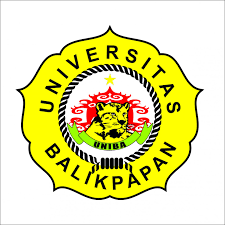 UNIVERSITAS BALIKPAPANFAKULTAS EKONOMIPROGRAM STUDI MANAJEMENNama Mata Kuliah:Seminar MSDMSemester:7  (Tujuh)Mata Kuliah Prasyarat:…Kode Mata Kuliah:106102755Bobot SKS:2 SKSDosen Pengampu:Capaian Pembelajaran Lulusan Prodi yang Dibebankan pada Mata Kuliah Aspek SikapMenginternalisasi nilai, norma, dan etika akademik. (S8)Menunjukkan sikap bertanggungjawab atas pekerjaan di bidang keahliannya secara mandiri. (S9)Menginternalisasi semangat kemandirian, kejuangan, dan kewirausahaan. (S10)Aspek Keterampilan UmumMampu menerapkan pemikiran  logis, kritis, sistematis, dan inovatif dalam konteks pengembangan atau implementasi ilmu pengetahuan dan teknologi yang memperhatikan dan menerapkan nilai humaniora yang sesuai dengan bidang ekonomi manajemen. (KU1)Mampu menunjukkan kinerja mandiri, bermutu, dan terukur (KU2)Mampu mengkaji implikasi pengembangan atau implementasi ilmu pengetahuan teknologi yang memperhatikan dan menerapkan nilai humaniora sesuai dengan keahliannya berdasarkan kaidah, tata cara dan etika ilmiah dalam rangka menghasilkan solusi, gagasan, desain atau kritik seni, menyusun deskripsi saintifik hasil kajiannya dalam bentuk skripsi atau laporan tugas akhir, dan mengunggahnya dalam laman perguruan tinggi. (KU3)Mampu bertanggungjawab atas pencapaian hasil kerja kelompok dan melakukan supervisi dan evaluasi terhadap penyelesaian pekerjaan yang ditugaskan kepada pekerja yang berada di bawah tanggungjawabnya. (KU7)Mampu melakukan proses evaluasi diri terhadap kelompok kerja yang berada dibawah tanggung jawabnya, dan mampu mengelola pembelajaran secara mandiri. (KU8)Aspek Keterampilan KhususMampu merumuskan fungsi manajemen (perencanaan, pengorganisasian, penyusunan staf, pengarahan, dan pengendalian serta evaluasi) pada level operasional di berbagai bidang organisasi baik bisnis maupun non bisnis pada tingkat lokal, nasional dan global. (KK1)Mampu mengidentifikasi masalah manajerial dan fungsi organisasi pada level operasional, serta mengambil tindakan solutif yang tepat berdasarkan alternative yang dikembangkan, dengan menerapkan prinsip-prinsip kewirausahaan yang berakar pada kearifan lokal. (KK3)Mampu mengambil keputusan manajerial yang tepat di berbagai bidang organisasi pada tingkat operasional, berdasarkan analisis data dan informasi pada fungsi organisasi. (KK5)Aspek PengetahuanMenguasai konsep teoritis, metode, dan perangkat analisis fungsi manajemen (perencanaan, pelaksanaan, pengarahan, pemantauan, evaluasi, dan pengendalian) dan fungsi organisasi (pemasaran, sumber daya manusia, operasi, dan keuangan) pada berbagai jenis organisasi. (P1) Menguasai prinsip kepemimpinan dan kewirausahaan dalam berbagai bidang organisasi. (P3)Menguasai minimal satu metode penelitian (studi kasus, kesejarahan, survei, simulasi, dan eksperimen pada lingkup kualitatif dan kuantitatif, secara eksploratif, deskriptif, dan verifikatif). (P5)Capaian Pembelajaran Mata Kuliah	Mampu menerepakan instrument analisis bisnis dan manajemen dengan mempertimbangkan aspek etika profesionalitasMampu menunjukkan keterampilan efektif menggunakan argument teoritis dan empiri ilmu manajemenMampu menunjukkan keterampilan penggunaan teknologi informasi dalam mengaplikasikan ilmu pengetahuanMampu membangun jaringan kerja sama yang baik dengan pihak internal maupun eksternal dalam menyelesaikan tugasnya.Deskripsi Mata Kuliah	Ruang lingkup perkuliahan berbasis masalah factual yang ditentukan secara empiric dilapangan dan diharapkan mengarah pada rencana penelitian atau skripsi berupa kerangka konseptual manajemen sumber daya manusia secara komprehensif untuk mengkaji, menganalisis dan memecahkan berbagai masalah sumber daya manusia.Daftar Referensi Utama :1Cooper, D.R., & Schindler, P.S. 2003. Business Research Methods. New York: McGraw-Hill. Noe, R.A., Hollenbeck, J.R., Barry, G., & Wright, P.M. 2008. Human Resource Management: Gaining A Competitive Advantage. Singapore: McGraw-Hill Pendukung :.Robbin, S.P. and Coulter, M. (2009), Management, Upper Saddle River, Eight Editions, New Jersey,Pearson Prentice Hall. Syafi’i Antonio, Muhammad the super leader super manajer, ProLM, Jakarta, 2007Bober, C.F., & Bartlett, K.R. 2004. The utilization of training program evaluation in corporate universities. Human Resource Development Quarterly. Pertemuan Ke-1Pertemuan Ke-1Kemampuan Khusus (Sub-CPMK)Perkenalan dan penjelasan umum perkuliahanIndikatorPenjelasan tentang RPS dan SAPPejelasan tentang kontrak perkuliahanBuku-bukuHal-hal lain yang berhubungan dengan proses perkuliahan selama satu semesterMateri Pokok (Bahan Kajian)Pengertian, aspek kelangkaan, alur dan ruang lingkup, pengertian model dalam ilmu ekonomi, mengapa ahli ekonomi menggunakan model teoritis, pendapat para ahli, model-model ekonomi, metodologi dalam ekonomi mikro, paradigma statis matematika dan ekonomi mikro. Dan organisasi system perekonomian dan pasar.Metode/Model PembelajaranCeramahDiskusi (tanya jawab)Pengalaman BelajarPenilaianJenis:Tes Tertulis dan/atau Non Test. Kriteria:Ketepatan, kesesuaian dengan materi yang diberikan.Bobot:5%Waktu1100 menitReferensiPertemuan Ke-2Pertemuan Ke-2Kemampuan Khusus (Sub-CPMK)Memahami prosedur penelitian dan pembuatan karya ilmiah di bidang MSDMIndikatorReview Karya IlmiahMateri Pokok (Bahan Kajian)Metode penelitianMetode/Model PembelajaranCeramahDiskusi (tanya jawab)Pengalaman BelajarPenilaianJenis:Tes Tertulis dan/atau Non Test. Kriteria:Ketepatan, kesesuaian dengan materi yang diberikan.Bobot:5%Waktu1100 menitReferensiPertemuan Ke-3Pertemuan Ke-3Kemampuan Khusus (Sub-CPMK)Memahami prosedur penelitian dan pembuatan karya ilmiah di bidang MSDMIndikatorMahasiswa melakukan reviewMateri Pokok (Bahan Kajian)Metode penelitianMetode/Model PembelajaranCeramahDiskusi (tanya jawab)Pengalaman BelajarPenilaianJenis:Tes Tertulis dan/atau Non Test. Kriteria:Ketepatan, kesesuaian dengan materi yang diberikan.Bobot:5%Waktu1100 menitReferensiPertemuan Ke-4Pertemuan Ke-4Kemampuan Khusus (Sub-CPMK)Melakukan review pendekatan stratejik, job analysis, job design, perencanaan dan akuisisi SDM, Pelatihan.IndikatorPendekatan Stratejik: Konsep model bisnis, Formulasi strategi, Pelaksanaan Sistem Legal SDM.Job Analysis dan Desain: Job Analysis yang berlaku di organisasi, Tahapan dalam Job analysis, Pendekatan Job design, Rekrutmen SDM, Metode seleksi SDM. Pelatihan: Pendekatan sistematis pelatihan, Metode pelatihan SDM .Materi Pokok (Bahan Kajian)Penjelasan mengenai pendekatan Stratejik Job Analysis, Job Design, Perencanaan dan Akuisisi SDM, PelatihanMetode/Model PembelajaranCeramahDiskusi (tanya jawab)Pengalaman BelajarPenilaianJenis:Tes Tertulis dan/atau Non Test. Kriteria:Ketepatan, kesesuaian dengan materi yang diberikan.Bobot:5%Waktu1100 menitReferensiPertemuan Ke-5Pertemuan Ke-5Kemampuan Khusus (Sub-CPMK)Mahasiswa melakukan review performance appraisal, compensation, career management productivity, benefit plan, health, ethics.IndikatorPerformance Appraisal: Desain dan pelaksanaan System Kompensasi Compensation Career: Pengelolaan karir dan Pengembangan karir Management Productivitiy: Konsep produktivitas, Bentuk benefit, Keselamatan, kesehatan, dan stress kerjaMateri Pokok (Bahan Kajian)Performance Appraisal, Compensation, Career, Management Productivity, Benefit plan, Health, EthicsMetode/Model PembelajaranCeramahDiskusi (tanya jawab)Pengalaman BelajarPenilaianJenis:Tes Tertulis dan/atau Non Test. Kriteria:Ketepatan, kesesuaian dengan materi yang diberikan.Bobot:5%Waktu1100 menitReferensiBuku 1, 2, 3, 4, 5, 6, 7Pertemuan Ke-6Pertemuan Ke-6Kemampuan Khusus (Sub-CPMK)Mahasiswa membaca artikel empiris dan mampu menyimpulkan isi artikel empiris serta membuat rumusan model penelitianIndikatorStudy of the Influence of Promotion Job Satisfaction & OCB Work Commitment & Job SatisfactionMateri Pokok (Bahan Kajian)Job StatisfactionMetode/Model PembelajaranCeramahDiskusi (tanya jawab)Pengalaman BelajarPenilaianJenis:Tes Tertulis dan/atau Non Test. Kriteria:Ketepatan, kesesuaian dengan materi yang diberikan.Bobot:5%Waktu1100 menitReferensiPertemuan Ke-7Pertemuan Ke-7Kemampuan Khusus (Sub-CPMK)Mahasiswa membaca artikel empiris dan mampu menyimpulkan isi artikel empiris serta membuat rumusan model penelitianIndikatorMentoring Program Motivation for Training Utilization of Training ProgramMateri Pokok (Bahan Kajian)TrainingMetode/Model PembelajaranCeramahDiskusi (tanya jawab)Pengalaman BelajarPenilaianJenis:Tes Tertulis dan/atau Non Test. Kriteria:Ketepatan, kesesuaian dengan materi yang diberikan.Bobot:5%Waktu1100 menitReferensiPertemuan Ke-8Ujian Tengah SemesterPertemuan Ke-9Pertemuan Ke-9Kemampuan Khusus (Sub-CPMK)Mahasiswa membaca artikel empiris dan mampu menyimpulkan isi artikel empiris serta membuat rumusan model penelitianIndikatorCareer Plateau Conceptualizing Career Success Woman CareerMateri Pokok (Bahan Kajian)Career Metode/Model PembelajaranCeramahDiskusi (tanya jawab)Pengalaman BelajarPenilaianJenis:Tes Tertulis dan/atau Non Test. Kriteria:Ketepatan, kesesuaian dengan materi yang diberikan.Bobot:5%Waktu1100 menitReferensiPertemuan Ke-10Pertemuan Ke-10Kemampuan Khusus (Sub-CPMK)Mahasiswa membaca artikel empiris dan mampu menyimpulkan isi artikel empiris serta membuat rumusan model penelitianIndikatorProcedural Justice Organizational Commitment & Climate Workplace SpiritualityMateri Pokok (Bahan Kajian)Work ClimateMetode/Model PembelajaranCeramahDiskusi (tanya jawab)Pengalaman BelajarPenilaianJenis:Tes Tertulis dan/atau Non Test. Kriteria:Ketepatan, kesesuaian dengan materi yang diberikan.Bobot:5%Waktu1100 menitReferensiPertemuan Ke-11Pertemuan Ke-11Kemampuan Khusus (Sub-CPMK)Mahasiswa membaca artikel empiris dan mampu menyimpulkan isi artikel empiris serta membuat rumusan model penelitianIndikatorDual EarnerEmotional InteligenceIntention to QuitMateri Pokok (Bahan Kajian)Work Related IssuesMetode/Model PembelajaranCeramahDiskusi ( Tanya jawab)Pengalaman BelajarPenilaianJenis:Tes Tertulis dan/atau Non Test. Kriteria:Ketepatan, kesesuaian dengan materi yang diberikan.Bobot:5%Waktu1150 menitReferensiPertemuan Ke-12Pertemuan Ke-12Kemampuan Khusus (Sub-CPMK)Mahasiswa membaca artikel empiris dan mampu menyimpulkan isi artikel empiris serta membuat rumusan model penelitianIndikatorSexual FavouritismTelecommutingWorklife programMateri Pokok (Bahan Kajian)Work Related IssuesMetode/Model PembelajaranCeramahDiskusi (tanya jawab)Pengalaman BelajarPenilaianJenis:Tes Tertulis dan/atau Non Test. Kriteria:Ketepatan, kesesuaian dengan materi yang diberikan.Bobot:5%Waktu1150 menitReferensiPertemuan Ke-13Pertemuan Ke-13Kemampuan Khusus (Sub-CPMK)Mahasiswa membaca artikel empiris dan mampu menyimpulkan isi artikel empiris serta membuat rumusan model penelitian.IndikatorKnowledge ManagementMateri Pokok (Bahan Kajian)Knowledge ManagementMetode/Model PembelajaranCeramahDiskusi (tanya jawab)Pengalaman BelajarKetepatan kasus dengan materi kuliah.Penguasaan materiPenilaianJenis:Tes Tertulis dan/atau Non Test. Kriteria:Ketepatan, kesesuaian dengan materi yang diberikan.Bobot:5%Waktu1100 menitReferensiPertemuan Ke-14Pertemuan Ke-14Kemampuan Khusus (Sub-CPMK)Mahasiswa membaca artikel empiris dan mampu menyimpulkan isi artikel empiris serta membuat rumusan model penelitianIndikatorIntellectual CapitalMateri Pokok (Bahan Kajian)Intellectual CapitalMetode/Model PembelajaranCeramahDiskusi (tanya jawab)Pengalaman BelajarPenilaianJenis:Tes Tertulis dan/atau Non Test. Kriteria:Ketepatan, kesesuaian dengan materi yang diberikan.Bobot:5%Waktu1100 menitReferensiPertemuan Ke-15Pertemuan Ke-15Kemampuan Khusus (Sub-CPMK)Mahasiswa membaca artikel empiris dan mampu menyimpulkan isi artikel empiris serta membuat rumusan model penelitianIndikatorLearning OrganizationMateri Pokok (Bahan Kajian)Organization CultureMetode/Model PembelajaranCeramahDiskusi (tanya jawab)Pengalaman BelajarPenilaianJenis:Tes Tertulis dan/atau Non Test. Kriteria:Ketepatan, kesesuaian dengan materi yang diberikan.Bobot:5%Waktu1100 menitReferensiPertemuan Ke-16Ujian Akhir SemesterBobot Penilaian Akhir1. Kehadiran		20%2. Tugas		20%3. UTS			30%4. UAS			30%Mengetahui, Ketua Program Studi,Nadi Hernadi Moorcy, S.E., M.M.NIK.  015004046Balikpapan,   September 2021Dosen Pengampu,C. Prihandoyo, S.E., M.M.NIK.  